Pour 3€, aidez les élèves à financer leur voyage, offrez des cadeaux de Noël et faites-vous plaisir !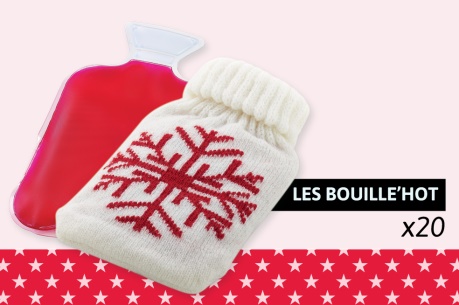 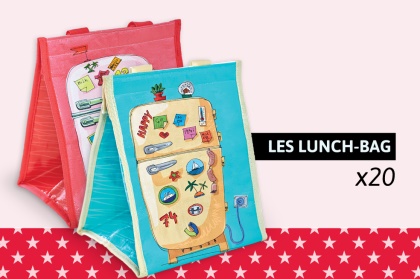 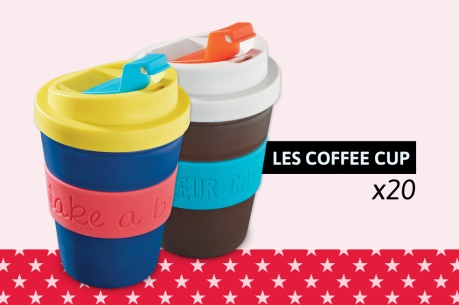 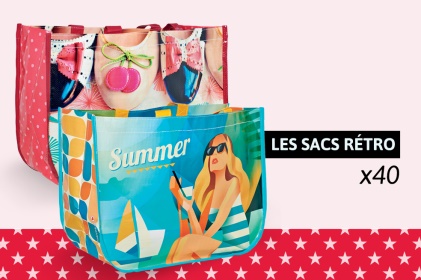 Bouille hot ALunch bag BCoffee cup CSacs solidaires D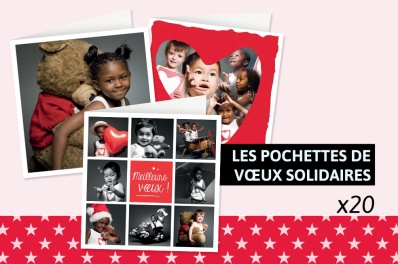 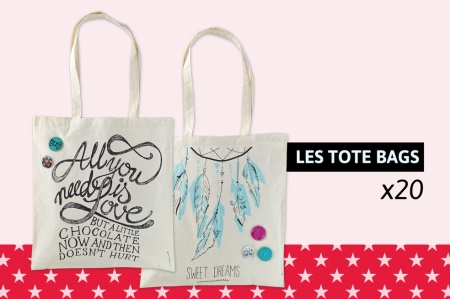 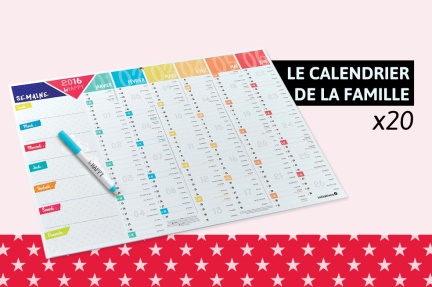 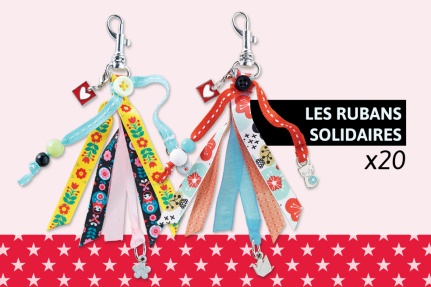 Cartes de vœux ETote bag FCalendriers GRubans solidaires H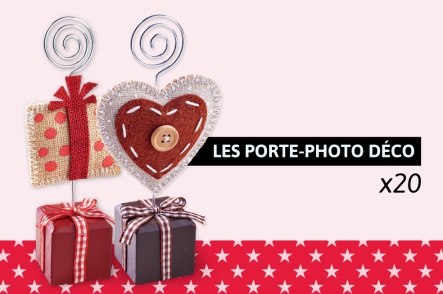 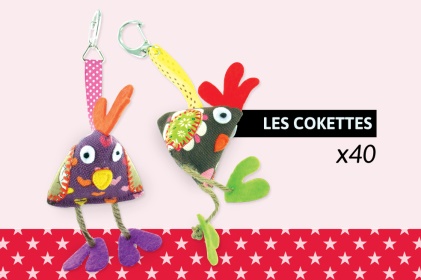 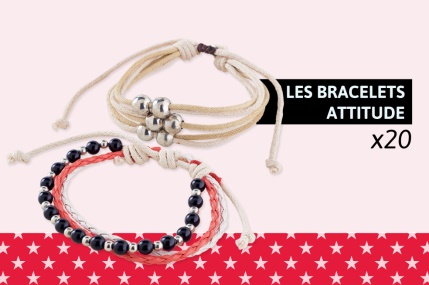 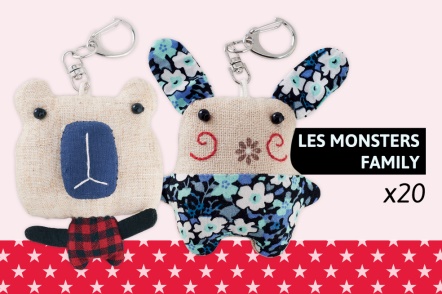 Porte- photos ICockettes JBracelets attitude KMonster family L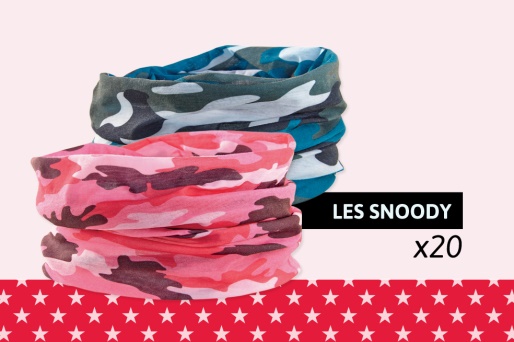 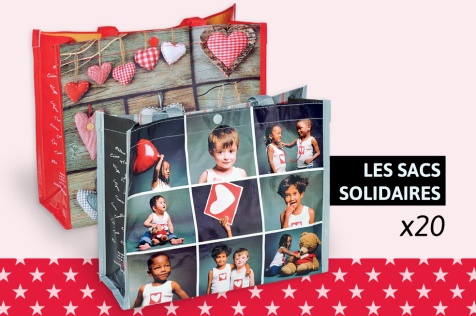 Snoody MSacs solidaires NSacs solidaires NSacs solidaires N